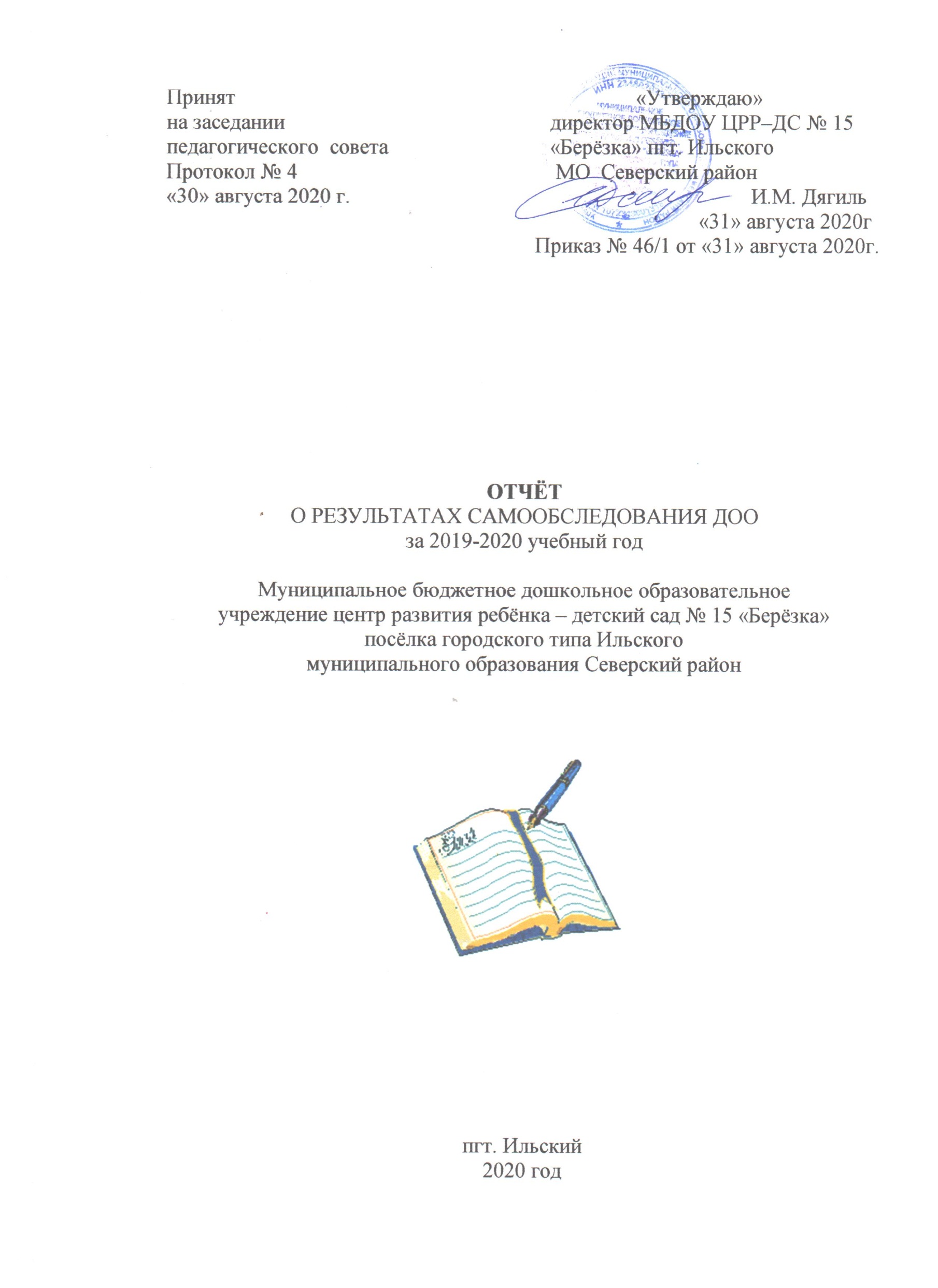 ОБЩИЕ СВЕДЕНИЯОБ ОБРАЗОВАТЕЛЬНОМ УЧРЕЖДЕНИИ1.1. Полное наименование в соответствии с уставом:Муниципальное бюджетное дошкольное образовательное учреждение центр развития    ребенка - детский сад №15 «Берёзка» посёлка городского типа Ильского муниципального образования Северский район1.2. Адрес: юридический 353240 Краснодарский край, Северский район, пгт. Ильский, ул. Партизанская, 161,фактический 353240 Краснодарский край, Северский район, пгт. Ильский, ул. Партизанская, 161,1.3. Адреса осуществления образовательной деятельности:353230, Россия, Краснодарский край, Северский район, пгт. Ильский, ул. Партизанская, 161.353231, Россия, Краснодарский край, Северский район, пгт. Ильский, ул. Первомайская, 44б.353263, Россия, Краснодарский край, Северский район, с. Михайловское, ул.Кооперативная,3а. 1.4. Контакты:- Телефон (86166) 69-5-12, (86166) 69-5-32,- Факс (86166) 69-5-32,- е-mail: ds15@sevadm.ru- официальный сайт ДОУ: http://березка-детсад15.рф/1.5. Устав:  утверждён 25.06.2015 г., постановлением №900 АМО Северский район                            (даты принятия, согласования, утверждения)1.6.Учредитель: Управление образования администрации муниципального образования Северский район				                                                                                                                                    (полное наименование)1.7. Учредительный договор о  закреплении  муниципального  имущества  на  праве оперативного управления за МБДОУ ЦРР-ДС № 15 «Березка» пгт. Ильского МО Северский район №9 от 03.10.2010 г., дополнительное соглашение №947 от 10.10.2011                                              (реквизиты учредительного договора)1.8.Свидетельство о постановке на учет юридического лица в налоговом органе Серия 23 №008861119, 19 апреля ., ИНН 2348026234                                              (серия, номер, дата постановки, ИНН)1.9.Свидетельство о внесении записи в Единый государственный реестр юридических лиц 	Серия 23 N2008861103, 22 января .. ИФНС России по Северскому  району Краснодарского края, ОГРН 1072348001318                                (серия, номер, дата, кем выдано, ОГРН)1.10. Свидетельство о праве на имущество 23-АК 148731 - 23-АК 148733, 23АК 148735 - 23-АК 148737 от 26.10.2011 г., Управление Федеральной службы государственной регистрации, кадастра и картографии по Краснодарскому краю.				(серия, номер, дата, кем выдано)1.11. Свидетельство о праве на земельный участок 23-АК 148734 от 26.10.2011 г.. Управление Федеральной службы государственной регистрации, кадастра и картографии по Краснодарскому краю.				(серия, номер, дата, кем выдано)1.12 .Лицензия на осуществление образовательной деятельности 23Л01 №0003568   рег.№ 06499 от 24 ноября 2014 г., выдана министерством образования и науки Краснодарского края				(серия, номер, дата, кем выдано)Приложение №1 к лицензии на право ведения образовательной деятельности № 06499 от 24 ноября 2014 г  сер. 23П01 №0007353 Приложение №2 к лицензии на право ведения образовательной деятельности № 06499 от 24 ноября 2014 г  сер. 23П01 №0007435  1.13.Документы, дающие право использования дополнительных помещений по адресам осуществления образовательной деятельности на праве безвозмездной аренды:1.13.1. Постановление  главы АМО Северский район №2201 от 24.11.2014г. «О передаче нежилых помещений в здании МБОУ СОШ №32 с. Михайловского МО Северский район, расположенном по адресу: с. Михайловское, ул. Кооперативная, 3а, МБДОУ ЦРР-ДС №15 «Берёзка» пгт. Ильского МО Северский район в безвозмездное пользование1.13.2. Постановление главы АМО Северский район  №2200 от 24.11.2014г. «О передаче нежилых помещений в здании МБОУ СОШ №17 пгт. Ильского  МО Северский район, расположенном по адресу: пгт. Ильский, ул. Первомайская, 44б,  МБДОУ ЦРР-ДС №15 «Берёзка» пгт. Ильского МО Северский район в безвозмездное пользование1.14. Локальные акты учреждения:	● Положение о педагогическом Совете, протокол №3  общего собрания трудового коллектива  ДОУ    от 28.08.2015г.  ●Положение о родительском  Совете ДОУ, протокол №6 общего родительского собрания ДОУ от 30.08.2015г●Положение о Логопедической группе ДОУ, протокол №6 педагогического Совета  ДОУ от 28.08.2015 г.●Положение о группах кратковременного пребывания ДОУ, протокол №1 педагогического Совета  ДОУ от 02.09.2014 г.●Положение о Консультативном центре для родителей детей, не посещающих ДОУ, протокол №1 педагогического Совета ДОУ от 30.08.2016 г. ●Положение о МПК ДОУ, протокол №6 педагогического Совета ДО от   28.08.2015 г. ●Положение о противодействии коррупции, протокол №3 общего собрания трудового коллектива  ДОУ от 28.08.2015г.●Положение об общем собрании трудового коллектива, протокол №3 общего собрания ДОУ от 28.08.2015г.●Положение об общем родительском собрании, протокол № 1 общего родительского собрания ДОУ от 17.10.2014г. ●Положение о взаимодействии с семьями воспитанников в соответствии с ФГОС ДО, протокол № 6 педагогического Совета ДОУ от 25.08.2014г. ●Положение о системе оценке деятельности педагогических работников протокол №6 педагогического Совета ДОУ от 28.08.2015г.●Положение о системе оценки индивидуального развития детей, протокол №6 педагогического Совета ДОУ от 28.08.2015г●Положение об официальном сайте, протокол № 1 общего собрания ДОУ от 17.10.2014г. ●Положение о порядке организации и проведения повышения квалификации педагогических  руководящих работников, протокол  №6 педагогического Совета ДОУ от 28.08.2015г●Положение о проектной деятельности,  протокол  №6 педагогического Совета ДОУ от 28.08.2015г●Положение об инновационной деятельности, протокол  №6 педагогического Совета ДОУ от 25.08.2014г.●Положение о контрольной деятельности, протокол №6 общего собрания ДОУ от 28.08.2015г.●Положение об официальном сайте ДОУ, протокол №6 педагогического Совета ДО от   28.08.2015 г.●Положение о порядке организации и проведения повышения квалификации педагогических и руководящих кадров, протокол №6 педагогического Совета ДО от   28.08.2015 г.●Положение о порядке организации и проведения аттестации педагогических работников с целью подтверждения соответствия занимаемой должности и в целях установления квалификационной категории ДОУ, протокол №1 педагогического Совета ДО от   30.08.2017 г.●Положение об официальном сайте ДОУ, протокол №6 педагогического Совета ДО от   28.08.2015 г.●Положение об Основной образовательной программе ДОУ, протокол №1 педагогического Совета ДО от   30.08.2018 г.●Положение о рабочей группе по разработке Основной образовательной программе ДОУ, протокол №1 педагогического Совета ДО от   30.08.2018 г.●Положение о группе казачьей направленности протокол №2 педагогического Совета ДОУ от 30.11.2016 г., приказ 73-ОД от 30.11.2016г.1.15.Образовательные программы ДОУ:- Основная образовательная программа  МБДОУ ЦРР-ДС №15 «Берёзка»пгт. Ильского МО Северский район – утверждена приказом № 49  от 30.08.2018г., принята решением педагогического совета, протокол №1 от 30.08.2018г.; срок действия : один год                                   (реквизиты, срок действия)- Адаптированная основная образовательная программа МБДОУ ЦРР-ДС №15 «Берёзка» пгт. Ильского МО Северский район для детей с общим недоразвитием речи  с 5 до 7 лет – утверждена приказом № 49  от 30.08.2018г., принята решением педагогического совета, протокол №1 от 30.08.2018г.; срок действия : один год 1.16. Участие учреждения в ПМПО нет1.17.  Участие в инициативе «Наша новая школа» нет1.18. Участие в ФЦП «Развитие образования» нет                                 2. УСЛОВИЯ ОРГАНИЗАЦИИ                            ОБРАЗОВАТЕЛЬНОГО ПРОЦЕССА 2.1.Основное здание Тип здания: типовое, год постройки 1984(типовое, приспособленное, год постройки)2.2. Год создания учреждения 2007, решение Совета муниципального образования Северский район № 9448 от 01.03.2007(реквизиты документа о создании учреждения)2.3. Приусадебный участок:  , обеспечение функционирования ДОУ                                                                    (площадь, направление деятельности)2.4. Предельная наполняемость 150 чел. Реальная численность 188 чел.	2.5. Помещения2.5.1. Групповые помещения: 5 (комплектов)2.5.2. Специализированные помещения:логопедический кабинет кабинет педагога - психолога медицинский блок методический кабинет изостудия музыкальный зал спортивный зал хореографический и тренажерный зал 2.5.3.Административные помещения:кабинет руководителя- 	кабинет заместителя по АХР2.6. Материально-техническая база учреждения:2.7. Оформление помещений и территории (см. ФОТОГАЛЕРЕЯ на сайте ДОУ)2.8. Информатизация образовательного процесса2.9. Библиотечно-информационное оснащение образовательного процесса2.10.Медико-социальные условия пребывания участников образовательного процесса2/1 Дополнительные помещения (МБОУ СОШ17)2.1.Тип здания: типовое 3-х этажное здание школы, год постройки 1988, реконструкция помещений 2014 г.  (типовое, приспособленное, год постройки)2.2. Год  начала функционирования 2014, постановление главы АМО Северский район №2200 от 24.11.2014г. «О передаче нежилых помещений в здании МБОУ СОШ №17 пгт. Ильского  МО Северский район, расположенном по адресу: пгт. Ильский, ул. Первомайская, 44б,  МБДОУ ЦРР-ДС №15 «Берёзка» пгт. Ильского МО Северский район в безвозмездное пользование                                         (реквизиты документа о создании учреждения)2.3. Земельный участок: 2560м2 , обеспечение функционирования ДОУ                                                                  (площадь, направление деятельности)2.4. Предельная наполняемость 105 чел. Реальная численность 144 чел.	2.5. Помещения2.5.1. Групповые помещения: 3 комплекта групп полного дня;                                                  1 группа кратковременного пребывания2.5.2. Специализированные помещения:-   музыкальный зал совмещен со спортивным 2.5.3.Административные помещения:-   методический кабинет совмещен с медицинским кабинетом2.6. Материально-техническая база учреждения:2.7. Оформление помещений и территории (см. ФОТОГАЛЕРЕЯ на сайте ДОУ)2.8. Информатизация образовательного процесса2.9. Библиотечно-информационное оснащение образовательного процесса2.10.Медико-социальные условия пребывания участников образовательного процесса2/2 Дополнительные помещения (МБОУ СОШ32)2.1.Тип здания: типовое 3-х этажное здание школы, год постройки 1977г., реконструкция помещений 2014 г.          (типовое, приспособленное, год постройки)2.2. Год  начала функционирования 2014, Постановление  главы АМО Северский район №2201 от 24.11.2014г. «О передаче нежилых помещений в здании МБОУ СОШ №32 с. Михайловского МО Северский район, расположенном по адресу: с. Михайловское, ул. Кооперативная, 3а, МБДОУ ЦРР-ДС №15 «Берёзка» пгт. Ильского МО Северский район в безвозмездное пользование                                         (реквизиты документа о создании учреждения)2.3.Земельный  участок: 1950 м2 , обеспечение функционирования ДОУ                                                                  (площадь, направление деятельности)2.4. Предельная наполняемость 50 чел. Реальная численность 48 чел.2.5. Помещения2.5.1. Групповые помещения: 2 комплекта:2.5.2. Специализированные помещения:-   музыкальный зал совмещен с спортивным 2.5.3.Административные помещения:-   кабинет заместителя по АХР совмещен с медицинским кабинетом2.6. Материально-техническая база учреждения:2.7. Оформление помещений и территории (см. ФОТОГАЛЕРЕЯ на сайте ДОУ)2.8. Информатизация образовательного процесса2.9. Библиотечно-информационное оснащение образовательного процесса2.10.Медико-социальные условия пребывания участников образовательного процесса3. СВЕДЕНИЯ О СОСТАВЕ И КВАЛИФИКАЦИИ АДМИНИСТРАТИВНЫХ, ПЕДАГОГИЧЕСКИХ КАДРОВ3.1. Сведения об административных работниках3.2. Сведения о педагогических работниках (включая административных и др. работников),  ведущих педагогическую деятельность3.3. Средняя недельная нагрузка на одного педагогического работника 33,35 ч3.4. Средняя заработная плата педагогического работника 28 380, 00 руб.3.5.  Количество педагогических работников, работающих с детьми, требующими педагогической коррекции 11, из них прошли курсовую подготовку 10.3.6. Участие в профессиональных педагогических конкурсах 2018-2019 уч. год:-участие и призёрство в муниципальном этапе краевого конкурса «Педагог-психолог» Краснодарского края, 2019г. (педагог-психолог Петанова В.П.);4. ОРГАНИЗАЦИЯ ОБРАЗОВАТЕЛЬНОГО ПРОЦЕССА4.1. Данные о контингенте воспитанников, формах обучения по состоянию на 01.09.20164.2. Режим работы учреждения:Продолжительность рабочей - недели 5днейс 7.00 до 17.30; дежурная группа 17.30 -19.00выходной: суббота, воскресенье5. Проектирование воспитательно-образовательного процесса6. УЧАСТИЕ В ИННОВАЦИОННОЙ ДЕЯТЕЛЬНОСТИ 	МБДОУ ЦРР-ДС № 15 «Берёзка» является:	- инновационной муниципальной площадкой по теме «Формирование здорового образа жизни у детей дошкольного возраста». (Приказ УО администрации МО Северский район № 1903 от 31.12.2015 года), деятельность в статусе МИП продолжена (Приказ УО администрации МО Северский район № 774 от 18.05.2019 года).	- краевой казачьей образовательной организацией (Приказ МОН Краснодарского края № 724/26 от 04.03.2019 года).На базе ДОУ прошли районные методические объединения для воспитателей лого-групп и инструкторов по физической культуре, руководителями которых являются педагоги ДОУ Зайцева Е.Г., Кушнова Ж.П.Мероприятия года:- Педагог-психолог Петанова В.П. – участие в краевых семинарах-практикумах:«Работа с детьми с ОВЗ», апрель 2019г.;«Подготовка детей к школе: управленческие и технологические решения в условиях ФГОС ДО», январь 2019 г.;- заместитель директора по ВМР Матиашвили Г.В. – участие в краевом круглом столе на тему  «От муниципальной инновационной площадки к инновационной сетевой площадке», август 2019г.Наименование объектаКол-во местПлощадьКоличество единиц ценного оборудованияСтоловая5 групповых помещений на 190 мест                10Пищеблок70м215Актовый залМузыкальный зал на 60 мест8БиблиотеканетПрачечная40м26Игровые площадки с теневыми навесами5 штук1000м230 Спортивная     площадка с теневым    навесом1300м213Наименование показателяФактическое значениеНаличие в образовательном учреждении подключения к сети Мете Internet, Кбит/сек1025 Кб/сКоличество Internet  серверовнетНаличие локальных сетей в ОУнетКоличество терминалов, с доступом к сетиInternet5Количество единиц вычислительной техники (компьютеров)-всего-из них используются в образовательном процессе2020Количество помещений, оборудованных мультимедиапроекторами4Количество интерактивных комплексов7Другие показателиНаименование показателяФактическое значениеКнижный фонд600Доля методических пособий (%) в библиотечном фонде, в т.ч. не старше 5 лет100%Количество подписных изданий24Наименование показателяФактическое значениеНаличие медицинского кабинетаимеетсяОснащенность (единицы ценного оборудовании)12Профессиональное и профилактическое медицинское обслуживаниеДоговор с МБУ3 ЦРБ ст. Северской на медицинское обслуживание от 1.01.2015 г. №18/13Наименование объектаКол-во местПлощадьКоличество единиц ценного оборудованияСтоловая4 групповых помещений на 90 мест180 м2                8Актовый залМузыкальный зал на 40 мест64 м24БиблиотеканетИгровые площадки с теневыми навесами3 600 м223Игровая площадка с беседкой 1200 м25Наименование показателяФактическое значениеНаличие в образовательном учреждении подключения к сети Мете Internet, Кбит/сек-Количество Internet  серверовнетНаличие локальных сетей в ОУнетКоличество терминалов, с доступом к сетиInternet  через модем2Количество единиц вычислительной техники (компьютеров)-всего-из них используются в образовательном процессе55Количество помещений, оборудованных Мультимедиа проекторами2Количество интерактивных комплексов2Другие показателиНаименование показателяФактическое значениеКнижный фонд350Доля методических пособий (%) в библиотечном фонде, в т.ч. не старше 5 лет100%Количество подписных изданий24Наименование показателяФактическое значениеНаличие медицинского кабинетаимеетсяОснащенность (единицы ценного оборудовании)6Профессиональное и профилактическое медицинское обслуживаниеДоговор с МБУ3 ЦРБ ст. Северской на медицинское обслуживание от 1.01.2015 г. №18/13Наименование объектаКол-во местПлощадьКоличество единиц ценного оборудованияСтоловая2 групповых помещений на 50 мест100 м2                6Актовый залМузыкально-спортивный зал на 40 мест84 м24БиблиотеканетИгровые площадки с теневыми навесами2 штуки400м210Наименование показателяФактическое значениеНаличие в образовательном учреждении подключения к сети Мете Internet, Кбит/сек-Количество Internet  серверовнетНаличие локальных сетей в ОУнетКоличество терминалов, с доступом к сетиInternet  через модем1Количество единиц вычислительной техники (компьютеров)-всего-из них используются в образовательном процессе11Количество помещений, оборудованных мультимедиапроекторами-Количество интерактивных комплексов-Другие показателиНаименование показателяФактическое значениеКнижный фонд50Доля методических пособий (%) в библиотечном фонде, в т.ч. не старше 5 лет100%   Количество подписных изданий21Наименование показателяФактическое значениеНаличие медицинского кабинетаимеетсяОснащенность (единицы ценного оборудовании)4Профессиональное и профилактическое медицинское обслуживаниеДоговор с МБУ3 ЦРБ ст. Северской на медицинское обслуживание от 1.01.2015 г. №18/13ДолжностьФ.И.О.(полностью)Образование, специальность по диплому, общий педагогический        стажСтажадминистративнойработыСтажадминистративнойработыКвалификационная категория поадминистративной работеДолжностьФ.И.О.(полностью)Образование, специальность по диплому, общий педагогический        стажобщийв данном учрежденииКвалификационная категория поадминистративной работеДиректорДягильИрина МихайловнаВысшее,педагог-психолог,40 лет4012нетЗаместительдиректорапо АХРСеребрянская  Марина СергеевнаСреднее специальное, бух. учет, 20лет3 3нетЗаместительдиректорапо АХРХошенко Наталья ВасильевнаСреднее специальное, бух. учет, 19 лет5 5нетЗаместитель директора по ВМРМатиашвили Галина ВикторовнаСреднееспециальноепедагогическое, воспитатель, 50 лет248нетЗаместитель директора по ВМР Дягиль Анастасия АлександровнаВысшее педагогическое,воспитатель,11 г.    99высшая Старший воспитатель Градобоева Лариса ВениаминовнаВысшее педагогическое,воспитатель,37 г.    77высшаяСтаршаямедсестраКузнецоваСветлана НиколаевнаСреднееспециальноемедицинское,медсестрадетскихучреждений38 лет3810нетПоказательПоказательПоказательПоказательКол-во%% Укомплектованность штата педагогических работников (%) Укомплектованность штата педагогических работников (%) Укомплектованность штата педагогических работников (%) Укомплектованность штата педагогических работников (%)-100%100% Педагогические работники:- всего- из них внешних совместителей Педагогические работники:- всего- из них внешних совместителей Педагогические работники:- всего- из них внешних совместителей Педагогические работники:- всего- из них внешних совместителей41--  100%  100%   Вакансии (указать должности)   Вакансии (указать должности)   Вакансии (указать должности)   Вакансии (указать должности)нет     -     -Образовательный  уровень педагогических      работниковОбразовательный  уровень педагогических      работниковс высшим образованиемс высшим образованием1748%48%Образовательный  уровень педагогических      работниковОбразовательный  уровень педагогических      работниковс незак. высшим образованиемс незак. высшим образованием-  -  -Образовательный  уровень педагогических      работниковОбразовательный  уровень педагогических      работниковсо средним специальнымобразованиемсо средним специальнымобразованием2152%52%с общим средним образованиемс общим средним образованием---Пе   Педагогические работники, имеющие ученую степеньПе   Педагогические работники, имеющие ученую степеньПе   Педагогические работники, имеющие ученую степеньКа  кандидата наук--Пе   Педагогические работники, имеющие ученую степеньПе   Педагогические работники, имеющие ученую степеньПе   Педагогические работники, имеющие ученую степеньДо   доктора наук--П    Педагогические работники, прошедшие курсы повышения Кв    квалификации за последние 5 летП    Педагогические работники, прошедшие курсы повышения Кв    квалификации за последние 5 летП    Педагогические работники, прошедшие курсы повышения Кв    квалификации за последние 5 летП    Педагогические работники, прошедшие курсы повышения Кв    квалификации за последние 5 лет40 100%   Педагогически работники, имеющие квалификационную категориювсеговсеговсего3577%   Педагогически работники, имеющие квалификационную категориювысшуювысшуювысшую      1030%   Педагогически работники, имеющие квалификационную категориюпервуюпервуюпервую      2570%   Педагогически работники, имеющие квалификационную категориюСостав педагогического коллективаЗаместитель директора по ВМРЗаместитель директора по ВМРЗаместитель директора по ВМР    2Состав педагогического коллективастарший воспитательстарший воспитательстарший воспитатель     2Состав педагогического коллективавоспитательвоспитательвоспитатель     30Состав педагогического коллективаинструктор по физ.культуреинструктор по физ.культуреинструктор по физ.культуре    1Состав педагогического коллективаучитель-логопедучитель-логопедучитель-логопед    3Состав педагогического коллективапедагог-психологпедагог-психологпедагог-психолог    2музыкальный руководительмузыкальный руководительмузыкальный руководитель    3Педагог дополнительного образованияПедагог дополнительного образованияПедагог дополнительного образования    1Состав педагогического коллектива по стажу работы1-5 лет619%Состав педагогического коллектива по стажу работы5-10 лег1032%Состав педагогического коллектива по стажу работысвыше 20 лет   1642%Педагогические работники пенсионного возрастаПедагогические работники пенсионного возраста27%Педагогические работники, имеющие звание Заслуженный учительПедагогические работники, имеющие звание Заслуженный учитель      1Педагогические работники, имеющие государственные и ведомственные награды, почетные званияПедагогические работники, имеющие государственные и ведомственные награды, почетные звания8ПоказательПоказательКоличество%Группы - всегоГруппы - всего16100Обучающиеся - всегоОбучающиеся - всего384в том числе:в том числе:занимающихся по базовым общеобразовательным программамзанимающихся по базовым общеобразовательным программам27070%занимающихся по специальным (коррекционным) образовательным программам (указать вид) логопедиязанимающихся по специальным (коррекционным) образовательным программам (указать вид) логопедия11430%Обучающиеся, получающие образование по формамочное380Обучающиеся, получающие образование по формамсемейное4Воспитанники детских домов, интернатовВоспитанники детских домов, интернатов--Дети-инвалидыДети-инвалиды71,9%Дети группы рискаДети группы риска------Содержание деятельностиВременной период  Приём вновь поступающих детей в ДОУ 1июня - 31августа   Организованная образовательная деятельность 1 сентября - 31 августа  Рождественские каникулы (общероссийские)1 января - 10 января  Летний оздоровительный период 1 июня - 31 августа